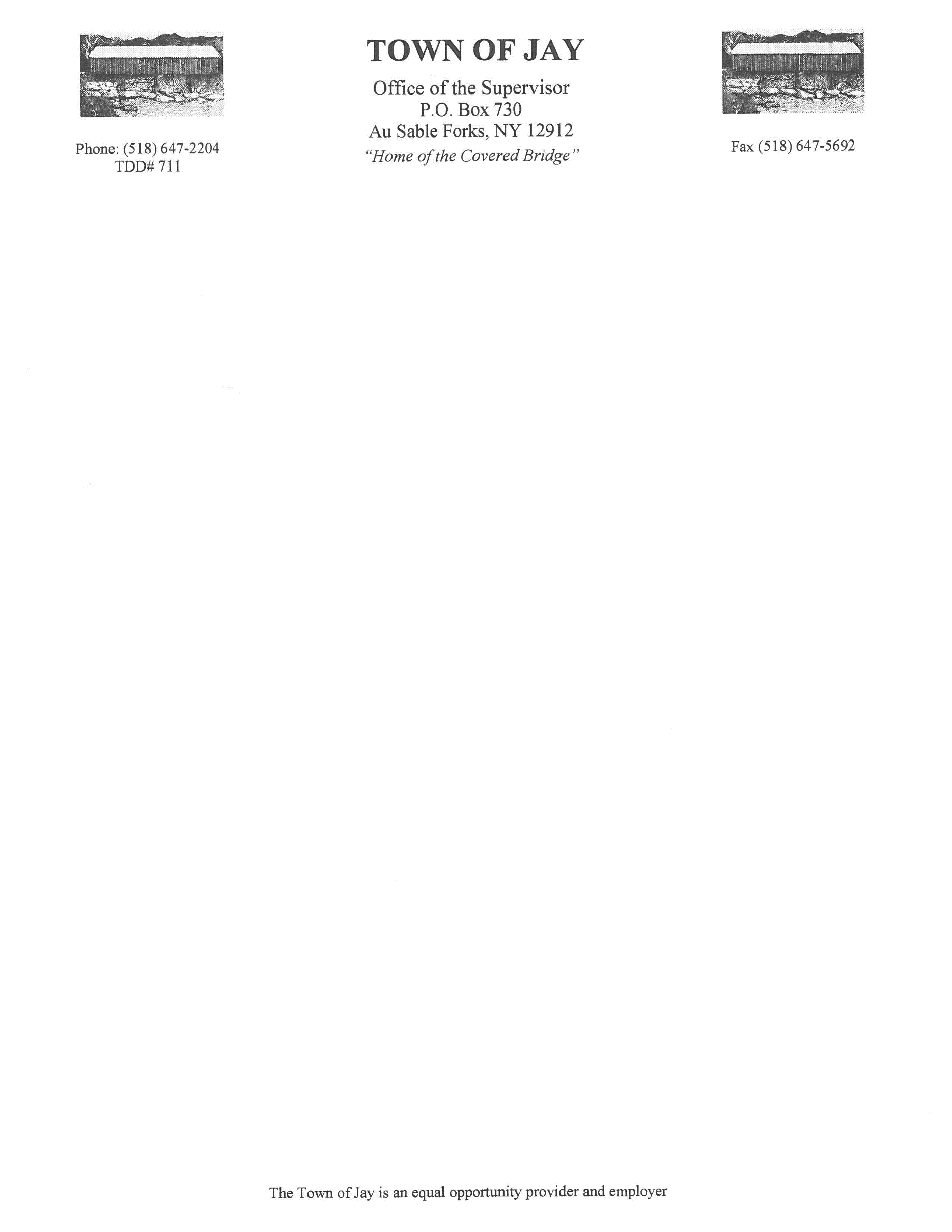 TOWN OF JAY TOWN BOARD MEETINGJUNE 9, 20227:00 PM @ COMMUNITY CENTERWelcomePledge to the FlagApprove Audited BillsApprove MinutesMay 12, 2022 Regular Board Meeting Audience CommentsGuestsMeghan Murphy – Little Free Library ProjectDepartment Head ReportsDPW- Kevin LincolnCode Enforcement - Robbe BaerCommitteesYouth Commission – Kate FrederickParks – Knut SauerPersonnel – Adam CoolidgeSupervisor’s ReportEvents4th of July – Matt StanleyBoard CommentsAudience CommentsNext MeetingBoard Meeting: July 14, 2022 @ 7:00 PMExecutive SessionAdjourn